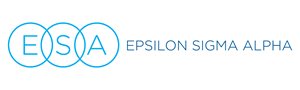 Arkansas ESA State Council2022-2023 Expense Form Date: Expense Category —  Description:___________________________________________ _______________________Pay to the order of: Name__________________________________________________________________________Address___________ ___________________________________________________________ _____________________________________________________________________________Total Due________________________________________________________________________Please attached or scan and email receipt to Haley Markle  haleynmarkle@gmail.com--------------------------------------------------------------------------------------------------------------------------------------------Treasurer’s UseDate Paid: Amount Paid______________________________________________________________________Check Number_________________________ ____________________________________________ 